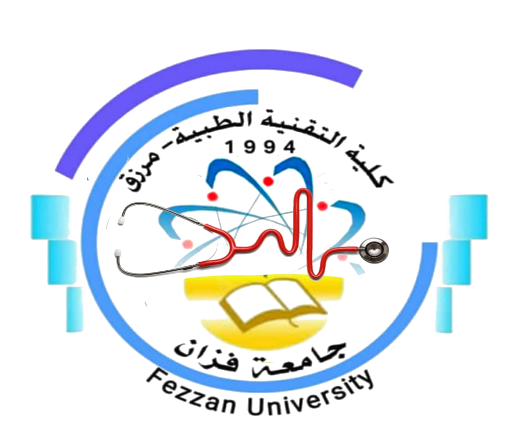 كلية التقنية الطبية/ مرزقنموذج توصيف مقرر دراسيأهداف المقرر1. التعريف بالطب النووي واهميته2. طريقة انتاج النظائر المشعة 3. التعرف على السترنشيوم 894. دراسة سرطان البروستاتا وطريقة علاجه بالنظائر المشعة 5. دراسة اليود المشع I -131 6. دراسة تقنية SIRT7.دراسة العلاج المناعي 8.الوقاية من الاشعاع اثناء العلاج محتوى المقرر طرق التدريسمحاضرات                ● زيارات ميدانية حلقات النقاش             ● دروس عملية تقاريــــرطرق التقييم المراجع والدورياترئيس القسم: د. مؤمن عابدو الخير                                   منسق الجودة بالقسم : أ. زينب علي يوسفمراجعة رئيس قسم الجودة : أ . خديجة عبدالسلام سعد1اسم المقرر و رمزه العلاج بالنظائر المشعة( RT705)2منسق المقررأ. إيمان أسامة سلامة3القسم / الشعبة التي تقدم البرنامجقسم الاشعة4الأقسام العلمية ذات العلاقة بالبرنامجتقنية الاسنان / العلاج الطبيعي 5الساعات الدراسية للمقرر36 ساعة6اللغة المستخدمة في العملية التعليميةاللغة العربية/ الإنجليزية7السنة الدراسية / الفصل الدراسيالفصل السابع8تاريخ وجهة اعتماد المقرر2011/ 2012 -  جامعة سبهاالموضوع العلميعدد الساعاتمحاضرةمعملتمارينمقدمة في الطب النووي 312-انتاج النظائر المشعة 312-مقدمة في العلاج بالنويدات المشعة 312-طريقة العلاج بالسترونشيوم 89 لعلاج سرطان البروستاتا المتقدم 312-ايوديد131في علاج أمراض الغدة الدرقية 312-العلاج بالنويدات المشعة بمستقبلات الببتيدPRRT312-العلاج الاشعاعي الداخلي الانتقائي SIRT312-اليود المشع (13١-I ) المستخدم في علاج فرط نشاط الغدة الدرقية 312-العلاج بالنويدات المشعة لتسكين الالام312- العلاج الاشعاعي المناعي 312-الليمفوما الغير هودجيكن 312-الحماية من الاشعاع في العلاج بالنويدات المشعة 312-ر.مطرق التقييمتاريخ التقييمالنسبة المئوية1الامتحان نصفي 1بعد الاسبوع الرابع202الامتحان نصفي 2بعد الاسبوع الثامن53الامتحان شفهيالاسبوع الثالث عشر154الامتحان نهائيالاسبوع السادس عشر505النشـــــــــــاطأسبوعيا10المجموع 100%المؤلف /السنة/العنوان/الناشرعنوان المراجع Prostate Cancer [Internet]Bott SRJ, Ng KL, editors.Brisbane (AU): Exon Publications; 2021 May 27.دوريات علمية دليل موارد الطب النووي إصدار2020سلسلة الصحة البشرية للوكالة الدولية للطاقة الذرية لأورام رقم 37سلسلة الصحة البشرية للوكالة الدولية للطاقة الذرية رقم 20عملية حول العلاج بالنويدات المشعة بمستقبلات الببتيد  إرشادات PRRNT الغدد الصماء العصبية  New treatment modalities in radiation therapyJ Holland. J Intraven Nurs. Mar-Apr 2001.Technological advances in radiotherapy for the treatment of localised prostate cancerStephen A Mangar et al. Eur J Cancer. 2005 Apr.//journals.viamedica.pl/endokrynologia_polska/article/view/67499